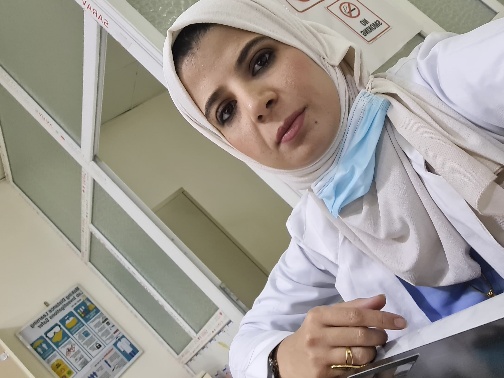 Personal InformationAfnan Saab Feihan Date of birth: 1-9-1992Nationality: IraqGender: FemaleMarital status: SingleContact Info. Address: Iraq/ Diyala / Al-KhalssPhone/ WhatsApp:009647737891688Email:afnansaab1992@gmail.comafnanlabs@bauc14.edu.iqResearch gate:https://www.researchgate.net/profile/Afnan-SaabGoogle Scholar:https://scholar.google.com/citations?user=FKom-L4AAAAJ&hl=en&authuser=1&citsig=AMD79or80mqMSkDjrxtjgtm7ToXsqCUJ_wOrcidhttps://orcid.org/0000-0001-8899-2822LANGUAGESArabic      ●●●●●English    ●●●◌◌WORK EXPERIENCE1/2020- to present Bilad Alrafidain University College/ Department Of Medical Labs TechniquesEDUCATION2010 - 2019Bachelor Degree, Department of Biology Science from the College of sceince, University of Diyala, Iraq2013 - 2014Master Degree, College of  Science, Biology Department, University of Diyala, IraqRESEARCH FIELD Bacteriology, Genetic.PUBLICATIONSAfnan S. Fehan, Kareem I. Mubarak. (2019). Detection Of Some Virulence Factors And Antibiotics Susceptibility Of Escherichia Coli Isolation From UTI Patients. Biochem. Cell. Arch. Vol 19, No 2, pp 4351-4356. 